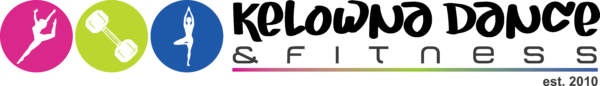 MARK YOUR CALENDAR 2022/2023SEPTEMBER 12 First day of Classes!!OCTOBER 				X NOVEMBER 				XDECEMBER 12-18 Holiday Spirit Week! Accessorize your uniform with anything in festive!! DECEMBER 19- JANUARY 2 Winter Break – NO ClassesJANUARY Classes resume January 3, 2023FEBRUARY 20 Family Day – NO Classes MARCH 20 – MARCH 31 Spring Break – No regular scheduled classes (Competitive students will have class the last week of Spring Break, times TBA)APRIL10 Easter – NO Classes MAY 1- 6 Studio Spirit Week! Accessorize your uniform with anything in our Studio colors- Pink. Blue, Lime Green!! GO -KDF!!!!MAY 					XJUNE Recital Day TBA. More info to come